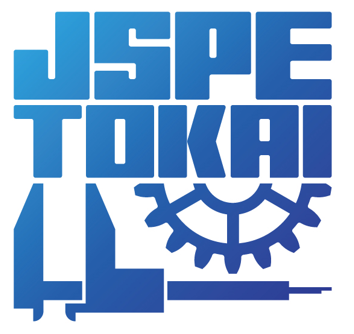 パルステック工業株式会社共催：精密工学会東海支部／日本機械学会東海支部協賛：日本塑性加工学会東海支部／日本設計工学会東海支部／計測自動制御学会中部支部日　　時：令和5年5月19日（金）13:30　～　16:30　会　　場：パルステック工業（株）　　　(〒431-1304 静岡県浜松市北区細江町中川7000番地の35　TEL: 053-522-3611(代)）集合場所：現地集合集合時間：13：15（現地集合）※電車でお越しの場合JR浜松駅からタクシーにて40分　　　　　　　　　　　　　　※お車でお越しの場合新東名浜松SAスマートICから15分東名舘山寺スマートICから15分次　　第：	時間	内容13:30～13:45	挨拶・会社紹介13:45～15:00	特別講演会（製品紹介）・ポータブル型Ｘ線残留応力測定装置【μ-X360s】・非接触硬さムラスキャナ【muraR】・Ｘ線単結晶方位測定装置【s-Laue】15:00～15:15　　　 休憩（15分）15:15～16:00	工場見学会16:00～16:30	質疑応答解散場所：同会場（現地解散）定　　員：３０名参加費：無　料申込締切：令和5年4月21日（金）申込方法：FAXまたはE-Mailに「パルステック工業（株） 見学会申込」と題記し、(1)当日、見学会に参加する方の氏名・所属学会・会員資格、(2)参加券送付先(勤務先か自宅かを明記)、(3)勤務先・職名（退職の場合はその旨明記し、元の勤務先を記入）・電話番号・FAX番号をご記入の上、下記申込先にお申込み下さい。申込先：精密工学会東海支部　　　　（〒464-8603名古屋市千種区不老町 名古屋大学大学院 工学研究科IV系教室内 Tel/ Fax：052-789-2500、E-mail：jspe.tokai@mae.nagoya-u.ac.jp）ご注意：申込み多数の場合は、先着順に参加者を決定いたします。同業者はご遠慮下さい。申込み締切後、見学先の了承を得た上で参加券をお送り致しますので参加券発送は、開催間際となります。